Publicado en Madrid el 03/11/2015 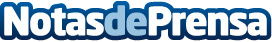 2000 profesionales de la tecnología se reúnen en Codemotion para reinventarseLos días 27 y 28 de noviembre se celebra en Madrid por cuarto año consecutivo 'Codemotion', evento de carácter internacional que tiene lugar en ciudades como Roma, Milán, Berlín y Tel Aviv, con una red de más de 30.000 desarrolladoresDatos de contacto:SorayaNota de prensa publicada en: https://www.notasdeprensa.es/2000-profesionales-de-la-tecnologia-se-reunen Categorias: Sociedad Programación Madrid Eventos Software Innovación Tecnológica http://www.notasdeprensa.es